Five College RHRJ Certificate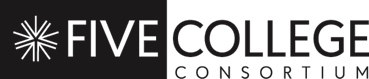 Special Project Supervisor Evaluation FormStudent: Please complete the upper portion of this form and have your supervisor complete it at the end your internship, volunteer or work experience.Supervisor Name and Title:Institution Name:Address:                                            Phone:				     Email:Supervisor: Please complete the below evaluation form below and return it to yourstudent intern/employee at the end of their time working with you. Feel free to discuss this form with the student.Description of work performed by student:   Additional Comments:Supervisor signature: 		Date:  	Directions to Student: Submit this completed form to your RHRJ adviser, along with your completed Certificate Completion form, Special Project essay, and unofficial transcript no later than Nov. 1st for fall graduates and April 1st for spring graduates.Needs ImprovementProficientHighly CommendableCompleted required tasks as assigned by supervisorFulfilled the attendance requirements for the position